MFM1P - Perimeter ProblemsFind the perimeter of the following shape.     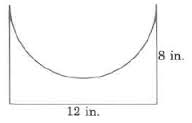 Find an expression for the perimeter of the following two shapes.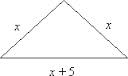 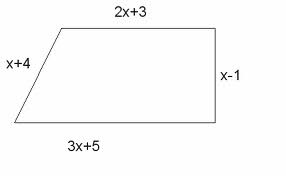 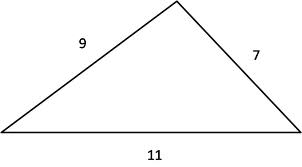 P = 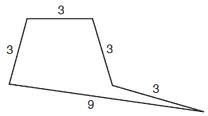 P = 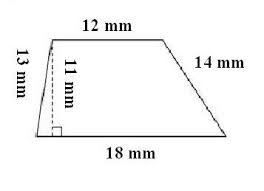 P = P  = 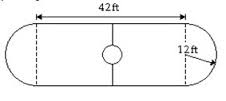 P  = 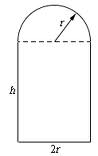 P = 